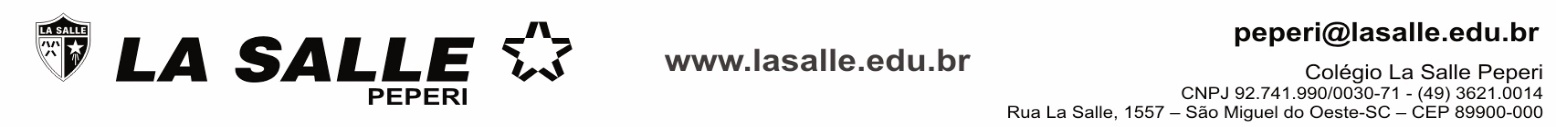 COMUNICADOSão Miguel do Oeste, 23 de março de 2016.            Senhores Pais e Responsáveis!Todos os anos é realizada a Avaliação de Conhecimentos da Rede La Salle com as séries que finalizam cada nível de ensino. Esta avaliação engloba as quatro áreas do conhecimento: Matemática, Linguagens e Códigos, Ciências Humanas e Ciências da Natureza.Para alcançarmos melhores resultados nas avaliações e, consequentemente, no planejamento de ações que aprimoram o processo para as aprendizagens, informamos que no dia 30 de março de 2016 acontecerá um SIMULADO da Avaliação de Conhecimentos da Rede La Salle com os(as) estudantes do 9º ano do Ensino Fundamental II e da 3ª série do Ensino Médio.  O Simulado será em horário normal de aula. O mesmo terá apenas caráter diagnóstico. É muito importante a presença de todos os estudantes.Certos de seu apoio e compreensão, agradecemos.Atenciosamente, 